Приложение №1 к приказу ________от __________Положение конкурса «Стань автором лучшего названия нового жилого комплекса в Благовещенске!»Конкурс направлен на формирование положительного имиджа строительной компании АНК. 2.    Организатором Конкурса (далее «Организатор») является:ООО «Торговый дом АНК»Юр. адрес: 675000, Амурская область, г. Благовещенск, ул. Трудовая, 15Тел. (416-2) 32-53-53, 32-57-57ИНН 2801091677 КПП 280101001ОГРН 1032800062327р/с 40702810223000000796в ОАО «Россельхозбанк» г. Благовещенск к/с 30101810800000000731; БИК 0410127313.    Способ формирования призового фонда Конкурса и территория проведения Конкурса:3.1.   Призовой фонд Конкурса формируется за счет средств Организатора.3.2. Конкурс проводится в сети Интернет, на Интернет-сайте www.anksk.ru (далее Интернет-сайт) на территории РФ.4.    Сроки проведения (подачи заявок) Конкурса: с 10.02.2017 по 10.03.2017.4.1.Сроки подведения итогов (голосование) Конкурса  с 11.03.2017 по 11.04.20174.2. Голосование проходит в два этапа:       -  отбор конкурсной комиссией списка лучших названий;       - размещение сформированного по результатам отбора списка названий для дальнейшего онлайн-голосования на сайте anksk.ru;4.3.После подведения итогов на Интернет-сайте, организатор в течение 3-х рабочих дней связывается с победителем по электронной почте, контактному телефону,  указанному при регистрации. 5.   В  Конкурсе нет ограничений, предъявленных к Участникам ( возраст, пол, место жительства и пр.).6.     Призовой фонд Конкурса.6.1. Призовой фонд для  конкурса формируется из одного главного приза: подарочный сертификат в  магазин цифровой и  бытовой техники DNS, номиналом - 10 000 рублей от Организатора конкурса.6.2. В момент подачи заявки на участие и конкурсной работы участник должен уведомляется об обязанности Декларирования дохода и налогообложения Приза:  для граждан, проживающих в Российской Федерации более 183 дней в году, такие доходы облагаются по налоговой ставке 13 %. В отношении граждан, получивших рассматриваемые доходы и находившихся в Российской Федерации менее 183 дней в году, применяется налоговая ставка в размере 30 %.7.     Для участия в Конкурсе необходимо:7.1.     Этап     №1:    Придумать уникальное название жилого комплекса АНК;7.2. Этап №2: Отправить название и свои контактные данные ( ФИО, номер телефона, ник Инстаграмма – имя пользователя)  на e-mail: kvartira@ankhold.ru;7.3    Этап №3: Подписаться на официальный аккаунт  ank_sk в Инстаграмме, сделать лайк поста конкурса и его репост на свою страницу. 7.3.1. Под  «уникальным названием» понимается  - редкий, исключительный, не имеющий аналогов единственный в своем роде на момент подачи (регистрации названия) вариант.7.3.2. Участник гарантирует, что при создании конкурсной работы соблюдены права третьих лиц и несет полную ответственность в случае неисполнения настоящего условия.7.3.3. После проверки и отбора лучшие названия Организатором размещается на Интернет-сайте, либо отклоняется от размещения. 7.3.4. Организатор оставляет за собой право отказать Участнику в размещении его конкурсной работы на Интернет-сайте в случае несоответствия названия настоящему Положению и соответствующим Правилам Конкурса, а также в случае незаконного использования Участником объектов авторских прав и иных прав третьих лиц (ст.152.1 Гражданского кодекса РФ). Организатор на свое усмотрение принимает решение о соответствии работы настоящему Положению и соответствующим Правилам.7.3.5.   От одного Участника принимается неограниченное количество вариантов названий.7.3.6.       Если Участником предложено название не соответствующее пункту 7.2.1, организатор имеет право не допускать его к участию; Один Участник может становиться победителем  главного приза: подарочный сертификат в  магазин цифровой и  бытовой техники DNS, номиналом - 10 000 рублей от Организатора конкурса.7.3.7. Подав конкурсную работу для участия, Участники соглашаются с тем, что их конкурсные работы, могут быть использованы Организатором любыми способами согласно ГК РФ без ограничения территории и в течение неограниченного срока без уплаты за это Участнику какого-либо вознаграждения.7.3.8. Участник согласен на безвозмездное использование Организатором Конкурса конкурсной работы и ее размещение на Интернет-сайте на бессрочной основе.7.3.9. Участник согласен на безвозмездное использование Организатором Конкурса фотографии вручения приза победителю Конкурса, публикации ФИО участников и победителя, а так же размещение данной информации на Интернет-сайте на бессрочной основе.7.3.10. На Конкурс НЕ принимаются следующие Конкурсные работы (названия):- негативного или отталкивающего содержания, содержащие непристойные или оскорбительные образы, а также нарушающие законы РФ;- авторские права на которые принадлежат другому лицу;- некачественные названия;- работы, не соответствующие тематике Конкурса.В Конкурсе могут участвовать только названия, автором которых является разместивший их Участник, или работы, на размещение которых есть письменное разрешение автора. Администрация сайта оставляет за собой право без предварительного объяснения причин снять с Конкурса работу (на, если факт ее публикации на Конкурсе нарушает настоящее Положение и соответствующие Конкурсу  Правила и законодательство РФ. Администрация сайта оставляет за собой право снимать работу с Конкурса, если она не соответствует тематике Конкурса, имеет оскорбительное или отталкивающее содержание. 7.2.11. Участник обязуется не использовать предоставленные для Конкурса работы (названия) для участия в аналогичных конкурсах. В противном случае Участник теряет право на получение приза.7.2.12. Организатор самостоятельно принимает решение о соответствии работы настоящему Положению и соответствующим правилам по своему усмотрению.8.   Права и обязанности Участника Конкурса:8.1. Права Участника:8.1.1. Знакомиться с Положением и соответствующими Правилами Конкурса.8.1.2. Принимать участие в Конкурсе в порядке, определенном настоящим Положением и соответствующими Правилами.8.1.3. Требовать выдачи приза в случае объявления Участника Победителем Конкурса в соответствии с настоящим Положением и соответствующими Правилами Конкурса.8.1.4. Получать информацию об изменениях в настоящем Положении и соответствующих Правилах Конкурса. 8.2.   Обязанности Участника:8.2.1. Выполнить действия, указанные в настоящем Положении.8.2.2. Выполнить действия, предусмотренные соответствующими Конкурсу правилами.9.     Права и Обязанности Организатора Конкурса:9.1. Обязанности Организатора:9.1.1. Провести Конкурс в соответствии с настоящим Положением и соответствующими Правилами Конкурса.9.1.2. Вручить приз победителю конкурса, в соответствии с настоящим Положением и соответствующими Правилами Конкурса.9.2. Права Организатора:9.2.1. Организатор Конкурса пользуется всеми правами, предусмотренными настоящим Положением и соответствующими Правилами Конкурса, а также действующим законодательством РФ.9.2.2. Отказать в выдаче приза Участнику, который не выполнил действия или иные требования и обязанности, предусмотренные настоящим Положением и (или) соответствующими Правилами Конкурса.10.       Способ заключения договора между Организатором и Участником Конкурса:Договор между Организатором и Участником Конкурса заключается следующим способом:Заключение Договора производится путем направления публичной оферты (предложения) Организатором Конкурса посредством информации, на официальном Интернет-сайте Конкурса, и принятия оферты (акцепта) Участником путем совершения действий, предусмотренных п.п. 7.1-7.2 настоящего Положения.Если заявка соответствует требованиям, изложенным в ст.7 настоящего Положения, Организатор принимает ее. С момента совершения указанных действий Участником, договор между Участником и Организатором Конкурса признается заключенным.11.      Порядок приема заявок на участие в Конкурсе:11.1. Заявкой на участие в Конкурсе считается регистрация Участника в Конкурсе непосредственно в Торговом доме АНК, либо по эл. почте kvartira@ankhold.ru в  соответствии с п.п. 7.1-7.2 настоящего Положения.11.2. Период регистрации участников для участия в Конкурсе начинается в сроки, установленные Организатором для приема работ на конкурс в соответствующих Конкурсу правилах.11.3.   Датой отправления Заявки считается дата регистрации Участника в Конкурсе.11.4.    К несоответствующим (недействительным) условиям Конкурса Заявкам относятся:11.5. Заявки, отправленные Организатору ранее или позднее срока, установленного Организатором для приема работ на конкурс в соответствующих Конкурсу правилах.11.5.1. Заявки, отправленные с территории иностранного государства. Пункты отправления заявок определяются по пулу зарегистрированных IP-адресов Российской Федерации.11.5.2. Заявки, отправленные лицами, не являющимися гражданами Российской Федерации.11.6. Организатор Конкурса вправе в одностороннем порядке принимать решения относительно соответствия полученных заявок настоящему Положению и соответствующим Правилам.11.7. Факт направления Заявки Организатору Конкурса Участником подразумевает ознакомление и полное согласие последнего с настоящим Положением и соответствующими правилами Конкурса, а также с тем, что его добровольно предоставленные в соответствии с настоящим Положением и соответствующими Правилами персональные данные могут быть использованы Организатором, включая обработку персональных данных Участника, а также согласие Участника на получение sms-сообщений, рекламы и корреспонденции от Организатора, касающихся данного Конкурса посредством электронной связи/почты и почты. Участник соглашается давать рекламные интервью об участии в Конкурсе, в том числе по радио и телевидению, а равно и в иных средствах массовой информации. Все исключительные права на такие материалы будут принадлежать Организатору.12.       Порядок присуждения призов.12.1. Победители конкурса определяются по результатам итогового голосования на сайте www.anksk.ru.12.2 В случае направления Организатору конкурса несколькими участниками одного названия и признания данного названия победителем конкурса, лицом являющимся победителем конкурса признается лицо, направившее такое название в адрес Организатора конкурса первым.12.3 В случае одинаковых рейтигов (рейтинг работы – сумма голосов всех пользователей, проголосовавших за конкретную работу в период Голосования на сайте) Организатор оставляет за собой право провести второй этап голосования среди сформированного жюри конкурса.12.4. Определение победителя Конкурса оформляется соответствующим Протоколом, который хранится у Организатора.12.5. Уведомление победителя осуществляется путем публикации на Интернет-сайте www.anksk.ru  либо по телефону, на усмотрение Организатора.13.      Порядок получения призов:13.1. После публикации итогов на Интернет-сайте, организатор в течение 3-х рабочих дней связывается с победителем. 13.2. Организатор не вступает в споры между участниками относительно определения претендентов на получение призов.14.       Способ и порядок информирования участников Конкурса о сроках и условиях ее проведения.Информирование участников Конкурса и потенциальных участников Конкурса об условиях участия будут происходить через следующие источники:- сайт www.anksk.ru,- официальные страницы компании в социальных сетях.Подробные правила Конкурса размещаются на Интернет-сайте.В случае продления срока проведения Конкурса, увеличения призового фонда, иных изменениях, Организатор публикует дополнительные изменения и новые правила на Интернет-сайте.15.       Способ информирования участников Конкурса о досрочном прекращении его проведения:В случае досрочного прекращения проведения Конкурса, сообщение об этом будет опубликовано Организатором на Интернет-сайте.16.      Особые условия16.1. Определение Призеров Конкурса – обладателей призов, не носит случайного («вероятностного») характера, а производится на основе голосования пользователей и выбора жюри согласно настоящему Положению и соответствующим Правилам Конкурса. Конкурс не является лотереей или иной основанной на риске игрой.16.2. Выплата денежного эквивалента стоимости призов или замена их на другие призы не допускается. 16.3. Призы не выдаются при несоблюдении Участником Конкурса настоящего Положения и соответствующих Правил Конкурса.16.4. Решения Организатора по всем вопросам, связанным с проведением Конкурса, являются окончательными и не подлежащими пересмотру.16.5. Организатор оставляет за собой право размещать дополнительную информацию о Конкурсе.16.6. Организатор оставляет за собой право не вступать в письменные переговоры либо иные контакты с Участниками Конкурса.16.7. Факт участия в Конкурсе подразумевает, что Участники выражают свое безусловное согласие с тем, что их инициалы (имена, отчества, фамилии), дата рождения, изображения, фото- и видео материалы, а также интервью и иные материалы о них могут быть использованы  в рекламных и иных коммерческих целях, направленных на продвижение на рынке компании АНК, в какой бы тони было форме, как на территории Российской Федерации, таки за рубежом в течение неограниченного срока и без выплаты каких-либо вознаграждений.16.8. В случае если приз возвращен по причине «Отказ от получения», он не может быть повторно востребован его обладателем. Претензии по неполученным призам не принимаются.16.9. Организатор на свое собственное усмотрение может признать недействительными все заявки на участие, а также запретить дальнейшее участие в Конкурсе любому лицу, которое подделывает или извлекает выгоду из подделки процесса подачи заявок на участие, или же проведения Конкурса, или же действует в нарушение настоящего Положения и соответствующих Правил Конкурса, действует деструктивным образом, или осуществляет действия с намерением досаждать, оскорблять, угрожать или причинять беспокойство любому иному лицу, которое может быть связано с Конкурсом.16.10. Если по какой-либо причине любой аспект Конкурса не может проводиться так, как это запланировано, включая причины, вызванные заражением компьютерными вирусами, неполадками в сети Интернет, дефектами, манипуляциями, несанкционированным вмешательством, фальсификацией, техническими неполадками или любой причиной, неконтролируемой Организатором, которая искажает или затрагивает исполнение, безопасность, честность, целостность или надлежащее проведение Конкурса, Организатор может на свое единоличное усмотрение аннулировать, прекратить, изменить или временно прекратить проведение Конкурса, или же признать недействительными любые затронутые заявки на участие в Конкурсе.16.11. Организатор оставляет за собой право в любой момент вводить дополнительные технические ограничения, препятствующие недобросовестной накрутке голосов. В случае выявления любой попытки недобросовестной накрутки голосов определенному Участнику, его голоса будут аннулированы, и сам Участник может быть отстранен от участия в Конкурсе без объяснения причин и уведомления. Организатор самостоятельно осуществляет оценку добросовестности получения Участником голосов на основании имеющихся у Организатора технических возможностей.16.12. Организатор не осуществляет выдачу главного приза в случае выявления мошенничества: мошенничество при голосовании на сайте и другие нарушения. Организатор определяет наличия мошенничества и фальсификации по своему усмотрению.16.13. Запрещены все виды накруток* на голосование:*Накрутка голосов – это методы, позволяющие проголосовать за одну работу с одного компьютера чаще, чем это позволяется Правилами Конкурса (использование динамических IP-адресов и очищение cookie, сокрытие реального IP-адреса и иные способы накрутки).16.14. Все Участники Конкурса самостоятельно оплачивают все расходы, понесенные ими в связи с участием в Конкурсе (в том числе, без ограничений, расходы, связанные с доступом в Интернет).16.15. В случае письменного отказа призера Конкурса от получения приза, призер теряет право требования приза от Организатора Конкурса.16.16. Вся личная информация, в том числе имя, возраст, номер мобильного телефона и/или адрес электронной почты Участника, будет использоваться исключительно в связи с Конкурсом, и не будет предоставляться никаким третьим лицам для целей, не связанных с Конкурсом.16.17. Все персональные данные, сообщенные Участниками для участия в Конкурсе, будут храниться в соответствии с условиями действующего законодательства РФ.16.18. Факт участия в Конкурсе означает, что участник Конкурса дает свое согласие на обработку своих персональных данных, а именно сбор, систематизацию, накопление, хранение, уточнение (обновление, изменение), использование, блокирование, уничтожения Организатором персональных данных исключительно для целей Конкурса в соответствии с требованиями действующего законодательства РФ.16.19. Принимая участие в Конкурсе, Участник осознает и соглашается с тем, что, Организатор, а так же владельцы сайтов, указанных в настоящем положении и соответствующих Правилах Конкурса, не имеют возможности исключить доступ к конкурсным работам третьих лиц (любых иных пользователей Интернета) и предотвратить любые нежелательные для Участника действия со стороны указанных лиц в отношении его конкурсных работ (копирование, скачивание, последующее изменение изображений в личных целях), в связи, с чем Участник принимает на себя всю ответственность, связанную с этим. Организатор и владельцы сайтов, указанных в настоящем Положении и соответствующих Правилах Конкурса, не несут какую-либо ответственность за указанные действия третьих лиц, а так же за какой-либо вред, причиненный Участнику, включая, но, не ограничиваясь, личности, здоровью, репутации и т.п. Участнику Конкурса.16.20. Организатор Конкурса освобождается от ответственности за невыполнение или ненадлежащие выполнение своих обязательств, если такое невыполнение явилось результатом действия обстоятельств непреодолимой силы (форс-мажор) в том числе: войны, революции, бунты, террористические акты, действия и решения официальных органов и других обстоятельств, при толковании которых принимаются понятия, регламентированные Гражданским законодательством Российской Федерации.16.21. Факт участия в Конкурсе означает полное согласие Участников с настоящим Положением и соответствующими Правилами проведения Конкурса.16.22. Термины, употребляемые в настоящем Положении и Правилах Конкурса, относятся исключительно к соответствующему Конкурсу.16.23. Все спорные вопросы, касающиеся Конкурса, регулируются на основе действующего законодательства РФ.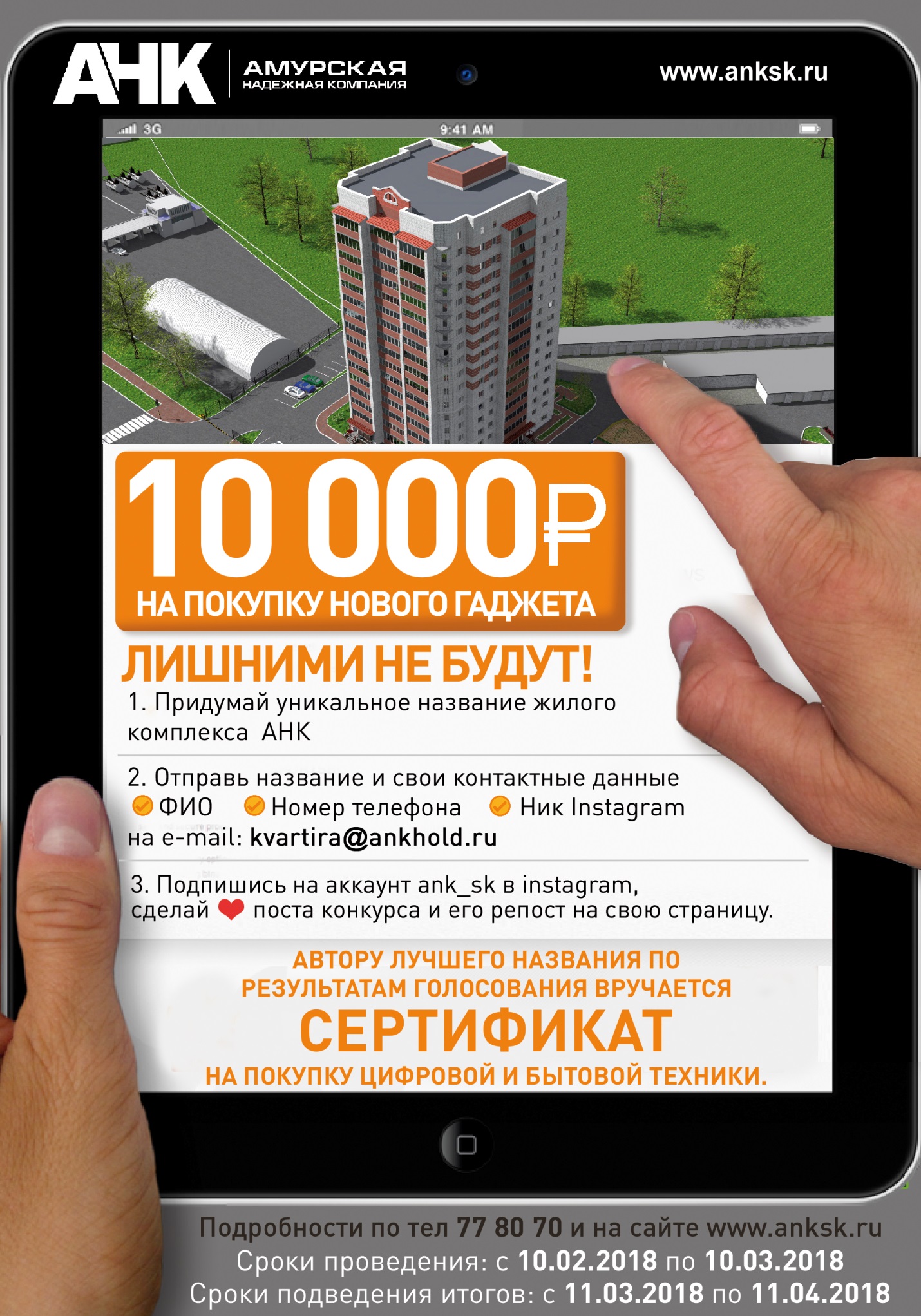 